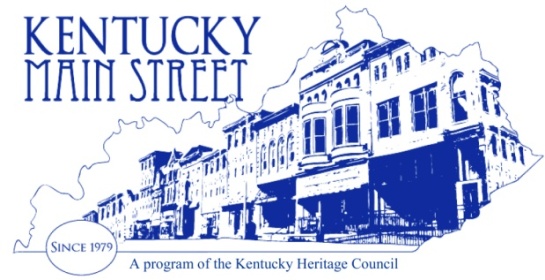 2018 Winter Conference: Transforming Your DowntownOdd Fellows Building, 113 Bridge Street, FrankfortTuesday Jan 231:30-2:00	Who’s Who in Main Street – introduction of MS directorsWelcome by Kentucky State Historic Preservation Officer – Craig PottsNews to Know - Craig Potts2:00 – 2:45	Aging in Place 							        Jeff Rubin 2:45 – 3:00        Break3:00 – 3:15        Troy Hearn- bikes, bikes, bikes, get a plan!3:15 – 3:30     	Ashley Wesley – Ice rinks and more 3:30 – 4:00	Main Street updates	News for 2018 	 	                              Kitty Dougoud 4:00 – 5:00         Friends -  40th Anniversary – Fall Conference -   Wrap up, Q &A etc.                           8:00 -9:00           UK game, come enjoy fellowship and fun and cheer on the CATS. Wed. Jan 249:00 – 2:15         Day at the Capitol You will be allowed to begin setting up in the capitol at 8:30 am.  Make your appointment to meet with your legislator during the time you are there. It’s always a great time to see them in Frankfort and take them a treat Dinner on your own (there are several places to eat within walking distance of the hotel)Thursday Jan 25th  8:30 – 4:00 Main Street Transformation Strategies Development and ImplementationMichigan Main Street Coordinator, Laura Krizov & Leigh Young Main Street Specialist, MEDC - Community Dev. & Marketing                  10:00-10:15         BREAK 12:00-1:00   Lunch on your own4:00 - 4:30               Final thoughts and announcements /evaluations etc.